       CÔNG TY ĐẤU GIÁ           CỘNG HÒA XÃ HỘI CHỦ NGHĨA VIỆT NAMHỢP DANH QUẢNG NAM                       Độc lập- Tự do - Hạnh phúc        Số: 171/TB-ĐGTS                       Quảng Nam, ngày 04 tháng 11 năm 2020THÔNG BÁO ĐẤU GIÁ TÀI SẢNCông ty Đấu giá hợp danh Quảng Nam phối hợp với Ban quản lý Quỹ đất và Đô thị huyện Nam Giang thông báo đấu giá tài sản là Quyền thuê mặt bằng kinh doanh tại khu chợ mới Thạnh Mỹ, huyện Nam Giang (Thời hạn cho thuê: 12 tháng) gồm:	Khu Kiốt (22 Lô), Khu nhà lồng tầng trệt (35 Lô), Khu chợ ướt (33 Lô)Giá khởi điểm: 35.000 đồng/m2/tháng/Lô, Tiền mua hồ sơ: 50.000 đồng/hồ sơTiền đặt trước quy định như sau:Khu Ki-ôt: 400.000 đồng/hồ sơKhu nhà lồng tầng trệt: 500.000 đồng/hồ sơKhu chợ ướt: 260.000 đồng/hồ sơQuy định mặt hàng buôn bán tại các khu vực trong chợ như sau:Khu nhà lồng tầng trệt: hàng gia vị, bún mỳ, ăn uống...- Khu ki ốt: Vàng bạc, văn hóa phẩm, điện thoại, thuốc tân dược, các 	mặt	hàng quần, áo, điện tử, chăn gối nệm...Khu vực chợ ướt: Cá, thịt, đồ hải sản, rau củ quả...Thời hạn, địa điểm đăng ký, nộp hồ sơ tham gia đấu giá và nộp tiền đặt trước:Từ ngày thông báo đến 16 giờ 00, ngày 20/11/2020 tại Ban quản lý Quỹ đất và Đô thị huyện Nam GiangThời hạn, địa điểm bỏ phiếu đấu giá: Từ 08 giờ 00 đến 09 giờ 30 ngày 24/11/2020 tại Hội trường UBND thị trấn Thạnh Mỹ, huyện Nam GiangThời gian, địa điểm công bố kết quả đấu giá: Vào lúc 09 giờ 30, ngày 24/11/2020 tại Hội trường UBND thị trấn Thạnh Mỹ, huyện Nam GiangMọi chi tiết xin liên hệ: Công ty Đấu giá hợp danh Quảng Nam (Số 27, Nguyên Hồng, TP Tam Kỳ, tỉnh Quảng Nam) - Điện thoại: (0235).3812224; 0905.165029. Website: daugiaquangnam.vn Hoặc Ban quản lý Quỹ đất và Đô thị huyện Nam Giang (Đ/c: Thị trân Thạnh Mỹ, huyện Nam Giang, tỉnh Quảng Nam) - Điện thoại: 0905169131.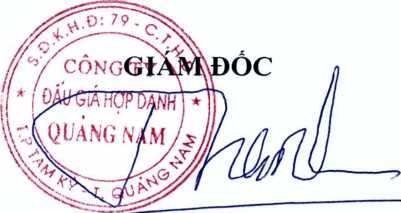 Nơi nhận:BQL Quỹ đất và Đỏ thị Nam Giang (P/h; N/y);UBND Thị trấn Thạnh Mỹ (N/y);Báo Quảng Nam (Đãng tin);Đùi TT-TH huyện Nam Giang (Đăng tin);Niêm yết;Lưu VT, HS.CÔNG TY ĐẤU GIÁ CỘNG HÒA XÃ HỘI CHỦ NGHĨA VIỆT NAM HỢP DANH QUẢNG NAM	Độc	lập	-	Tụ	do	-	Hạnh	phúcSố: 4't'í /TB-ĐGTSQuảng Nam, ngày 05  tháng 11 năm 2020THÔNG BÁO ĐẤU GIÁ TÀI SẢN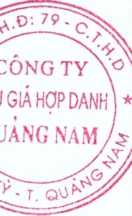 Công ty Đấu giá hợp danh Quảng Nam phối hợp với Ban quản lý Quỹ đất và Đô thị huyện Nam Giang thông báo đấu giá tài sản như sau:1. Tài sản đấu giá:Quyền thuê mặt bằng kinh doanh tại khu chợ mới Thạnh Mỳ, huyện Nam Giang. Cụ thể như sau:* Quy định mặt hàng buôn bán tại các khu vực trong chợ như sau:Khu nhà lồng tầng trệt: hàng gia vị, bún mỳ, ăn uống...Khu ki ôt: Vàng bạc, văn hóa phâm, điện thoại, thuôc tân dược, các mặt hàng quân áo, điện tử, chăn gối nệm...Khu vực chợ ướt: Cá, ,thịt, đồ hải sản, rau củ quả...Địa điểm xem tài sản: Khu chợ mới Thạnh Mỹ, huyện Nam Giang, tỉnh Quảng NamThòi hạn, địa điểm đăng ký, nộp hồ sơ tham gia đấu giá và nộp tiền đặt trước: Từ ngày thông báo đến 16 giờ 00, ngày 20/11/2020 tại Ban quản lý Quỹ đất và Đô thị huyện Nam Giang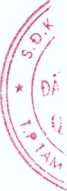 Tiền đặt trưóc quy định như sau:Khu Ki-ôt: 400.000 đồng/hồ sơKhu nhà lồng tầng trệt: 500.000 đồng/hồ sơKhu chợ ướt: 260.000 đồng/hồ sơThời hạn, địa điểm bỏ phiếu đấu giá: Từ 07 giờ 30 đến 09 giờ 30 ngày24/11/2020 tại Hội trường UBND thị trấn Thạnh Mỹ, huyện Nam GiangThời gian, địa điểm công bố kết quả đấu giá: Vào lúc 09 giờ 30, ngày 24/11/2020 tại Hội trường UBND thị trấn Thạnh Mỹ, huyện Nam Giang •Mọi chi tiết xin liên hệ: Công ty Đấu giá hợp danh Quảng Nam (Số 27, Nguyên Hồng, TP Tam Kỳ, tỉnh Quảng Nam) - Điện thoại: (0235).3812224; 0905.165029. Website: dau2;iaquangnam.vn Hoặc Ban quản lý Quỹ đất và Đô thị huyện Nam Gians (Đ/c: Thị trấn Thạnh Mỹ, huyện Nam Giang, tỉnh Quảng Nam) - Điện thoại: 0905169131.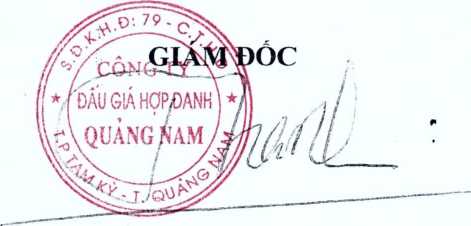 Nơi nhận:BQL Quỹ đất và Đô thị Nam Giang (P/h; N/y);LĨBND Thị trấn Thạnh Mỹ (N/y);Báo Quàng Nam (Đăng tin);Đài TT-TH huyện Nam Giang (Đăng tin);Niêm yết;Lim Vĩ\ HS.TTKÝHIỆUXÁC ĐỊNH GIÁ KHỞI ĐIỂM (Tiền thuê mặt bằng chợ)XÁC ĐỊNH GIÁ KHỞI ĐIỂM (Tiền thuê mặt bằng chợ)XÁC ĐỊNH GIÁ KHỞI ĐIỂM (Tiền thuê mặt bằng chợ)XÁC ĐỊNH GIÁ KHỞI ĐIỂM (Tiền thuê mặt bằng chợ)XÁC ĐỊNH GIÁ KHỞI ĐIỂM (Tiền thuê mặt bằng chợ)XÁC ĐỊNH GIÁ KHỞI ĐIỂM (Tiền thuê mặt bằng chợ)TTKÝHIỆUKích thước(m)Kích thước(m)DiệntíchĐon giá(đồng/nr/tháne)Thòi hạn cho thuê(tháng)Thành tiền theo giá khỏi điểm(đồng)TTKÝHIỆUDàiRộng(m2)Đon giá(đồng/nr/tháne)Thòi hạn cho thuê(tháng)Thành tiền theo giá khỏi điểm(đồng)IKhu Ki Ốt (22 Lô)Khu Ki Ốt (22 Lô)Khu Ki Ốt (22 Lô)Khu Ki Ốt (22 Lô)Khu Ki Ốt (22 Lô)Khu Ki Ốt (22 Lô)54.936.0001Lô KI2,1536,4535.000122.709.0009Lộ K22,1536,4535.000122.709.000N 3Lô K31,93 .5,735.000122.394.00014Lô K41,935,735.000122.394.0001 5Lô K51,935,735.000122.394.0001 6Lô K61,735,135.000122.142.0007Lô K71,735,135.000122.142.0008LÔK82,1536,4535.000122.709.0009Lô K92,1536,4535.000122.709.00010LÔK102,0536,1535.000122.583.00011Lô KI 12,0536,1535.000122.583.00012LÔK122,0536,1535.000122.583.00013LÔK132,0536,1535.000122.583.00014LÔK142,1536,4535.000122.709.00015LÔK152,1536,4535.000122.709.00016LÔK161,735,135.000122.142.00017Lô KI71,735,135.000122.142.00018Lô KI 81,93 .5,735.000122.394.00019LÔK191,935,735.000122.394.00020Lô K201,935,735.000122.394.00021Lô K212,1536,4535.000122.709.00022Lô K222,1536,4535.000122.709.000IIKhu nhà lồng tầng trệt.Khu nhà lồng tầng trệt.Khu nhà lồng tầng trệt.Khu nhà lồng tầng trệt.Khu nhà lồng tầng trệt.Khu nhà lồng tầng trệt.116.020.8001Lô LI2,82,26,1635.000122.587.200?Lô L22,82 26,1635.000122.587.200o5LÔL32,852,36.55535.000122.753.100 .4Lô L42,852,36,55535.000122.753. Ị 005Lô L52,852,36,55535.000122.753.1006LÔL62,852,36,55535.000122.753.1007Lô L73,62,659,5435.000124.006.8008Lô L83,62,659,5435.000124.006.8009Lô L93,62,659,5435.000124.006.800i10LÔL103,32,658,74535.000123.672.90011Lô LI 13,32,658,74535.000123.672.90012LÔL123,32,658,74535.000123.672.90013LÔL133-32,658,74535.000123.672.90014LÔL143,32,658,74535.000123.672.90015LÔL153,32,658,74535.000123.672.90016LÔL163,22,658,48.35.000123.561.60017LÔL173,22,658,4835.000123.561.600- i18Lô LI83,22,658.4835.000123.561.600.. - I19LÔL193,22,658,4835.000123.561.60020Lô L203,22,658.4835.000123.561.60021Lô L213,22,658,4835.000123.561.60022Lô L223,32,658,74535.000123.672.90023Lô L233,32,658,74535.000123.672.90024Lô L243,32,658,74535.000123.672.90025Lô L253,32,658,74535.000123.672.900- - 	26Lô L263,32,658,74535.000123.672.90027Lô L273,32,658,74535.000123.672.900--28Lô L282,82,26,1635.000122.587.20029Lô L292,82,26,1635.000122.587.20030Lô L302,852,36,555.35.000122.753.10031Lô L312,852,36,55535.000122.753.10032Lô L322,852,36,55535.000122.753.10033Lô L332,852,36,55535.000122.753.10034Lô L343,22,37,3635.000123.091.20035Lô L353,22,37,3635.000123.091.200IIIKhu chợ ướt (33 Lô)Khu chợ ướt (33 Lô)Khu chợ ướt (33 Lô)Khu chợ ướt (33 Lô)Khu chợ ướt (33 Lô)Khu chợ ướt (33 Lô)46.200.0001Lô UI21,73,435.000121.428.0002Lô U221,73,435.000121.428.0003Lô U321,73,435.000121.428.Ọ004Lô U421,73.435.000121.428.Ổ005Lô U521,73,435.000121.428.0006Lô U621,73,435.000121.428.0007Lô U721,73,435.000121.428.0008Lô U821,73,435.000121.428.0009Lô Ư921,73,435.000121.428.00010LÔƯ1021,73,435.000121.428.00011Lô Ul 121,73,435.000121.428.00012LÔU1221,63,235.000121.344.00013Lô UI321,63,235.000121.344.00014LÔU1421,63,235.000121.344.00015Lô UI521,6'3,235.000121.344.00016LÔU1621,63,235.000121.344.00017LÔU1721,63,235.000121.344.00018LÔƯ1821,63,235.000121.344.00019LÔU1921,63,235.000121.344.00020Lô U2021,63,235.000121.344.00021Lô Ư2121,63,235.000121.344.00022Lô U2221,63,235.000121.344.00023Lô U2321,73,435.000121.428.00024Lô U2421,73,435.000121.428.00025Lô Ư2521,73,435.000121.428.00026Lô U2621,73,435.000121.428.00027Lô U2721,73,435.000121.428.00028Lô U2821,73,435.000121.428.00029Lô Ư2921,73,435.000121.428.00030Lô Ư3021,73,435.000121.428.00031LÔU3121,7 '3,435.000121.428.00032Lô U3221,73,435.000121.428.00033Lô Ư3321,73,435.000121.428.000